INDICAÇÃO 365 /01“Limpeza em área pública, localizada entre as Ruas: Parintins e Emboabas no bairro São Francisco ”.                         INDICA ao senhor Prefeito Municipal, na forma regimental, determinar ao setor competente que proceda a limpeza em área pública, localizada entre as Ruas Parintins e Emboabas no bairro São Francisco. Justificativa:.      A área mencionada acima, a qual pertence à municipalidade, encontra-se com mato alto, por isso moradores pedem ao Poder Público que tome providências com relação à limpeza desse terreno, bem como a manutenção do mesmo. Plenário “Dr. Tancredo Neves”, em 03 de fevereiro de 2011.DUCIMAR DE JESUS CARDOSO“KADU GARÇOM”-Vereador-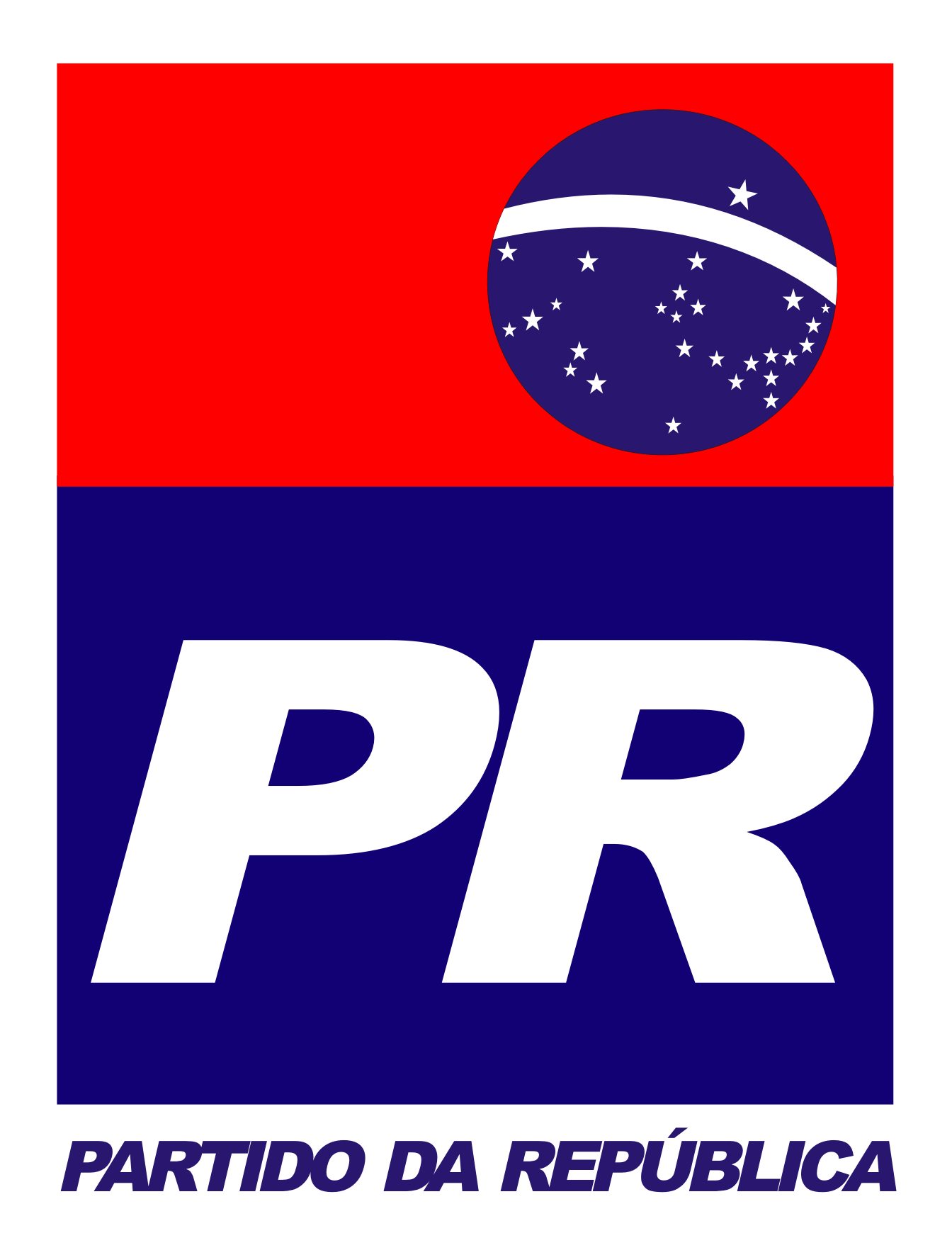 